LAMPIRANLampiran 1. Pernyataan Persetujuan Menjadi RespondenPERNYATAAN PERSETUJUAN MENJADI RESPONDENBahwa saya,Nama :Umur :Jenis kelamin :Berikanlah tanda () pada jawaban yang Anda pilih Apakah saat ini anda dalam kondisi sakit? Ya, sakit apa.................................. TidakApakah anda ada alergi terhadap ikan? Ya  TidakDengan ini bersedia menjadi responden dalam penelitian yang dilakukan oleh Mahasiswa Politeknik Kesehatan Kemenkes Riau, yang bernama Badzlina Farahiyati JF dengan judul penelitian ‟Kadar Protein dan Sifat Organoleptik Lasagna Goreng dengan Substitusi Ikan Patin”.TertandaLampiran 2. Formulir Uji HedonikFORMULIR UJI HEDONIKNama Panelis	:Tanggal	:Jenis Produk	: Lasagna Goreng dengan Substitusi Ikan PatinPetunjuk	:Disajikan 4 macam Lasagna Goreng dengan Substitusi Ikan Patin dengan kode sampel yang berbeda-beda. Sebelum melakukan uji organoleptik Lasagna Goreng dengan Substitusi Ikan Patin, kumur terlebih dahulu mulut anda dengan air yang telah disediakan dan lakukan secara berulang sebelum menilai sampel selanjutnya.Nyatakan penilaian anda terhadap rasa, warna, aroma, dan tekstur masing- masing sampel dengan memberikan tanda () pada kolom yang tersedia.Lampiran 3. Hasil Uji Hedonik terhadap Rasa Lasagna Goreng Ikan PatinLampiran 4. Hasil Analisis terhadap Rasa Lasagna Goreng Ikan PatinPost Hoc TestsHomogeneous SubsetsLampiran 5. Hasil Uji Hedonik terhadap Warna Lasagna Goreng Ikan PatinLampiran 6. Hasil Analisis terhadap Rasa Lasagna Goreng Ikan PatinLampiran 7. Hasil Uji Hedonik terhadap Tekstur Lasagna Goreng Ikan PatinLampiran 8. Hasil Analisis terhadap Tekstur Lasagna Goreng Ikan PatinPost Hoc TestsHomogeneous SubsetsLampiran 9. Hasil Uji Hedonik terhadap Aroma Lasagna Goreng Ikan PatinLampiran 10. Hasil Analisis terhadap Aroma Lasagna Goreng Ikan PatinLampiran 11. Hasil Uji Kadar Protein Lasagna Goreng Ikan Patin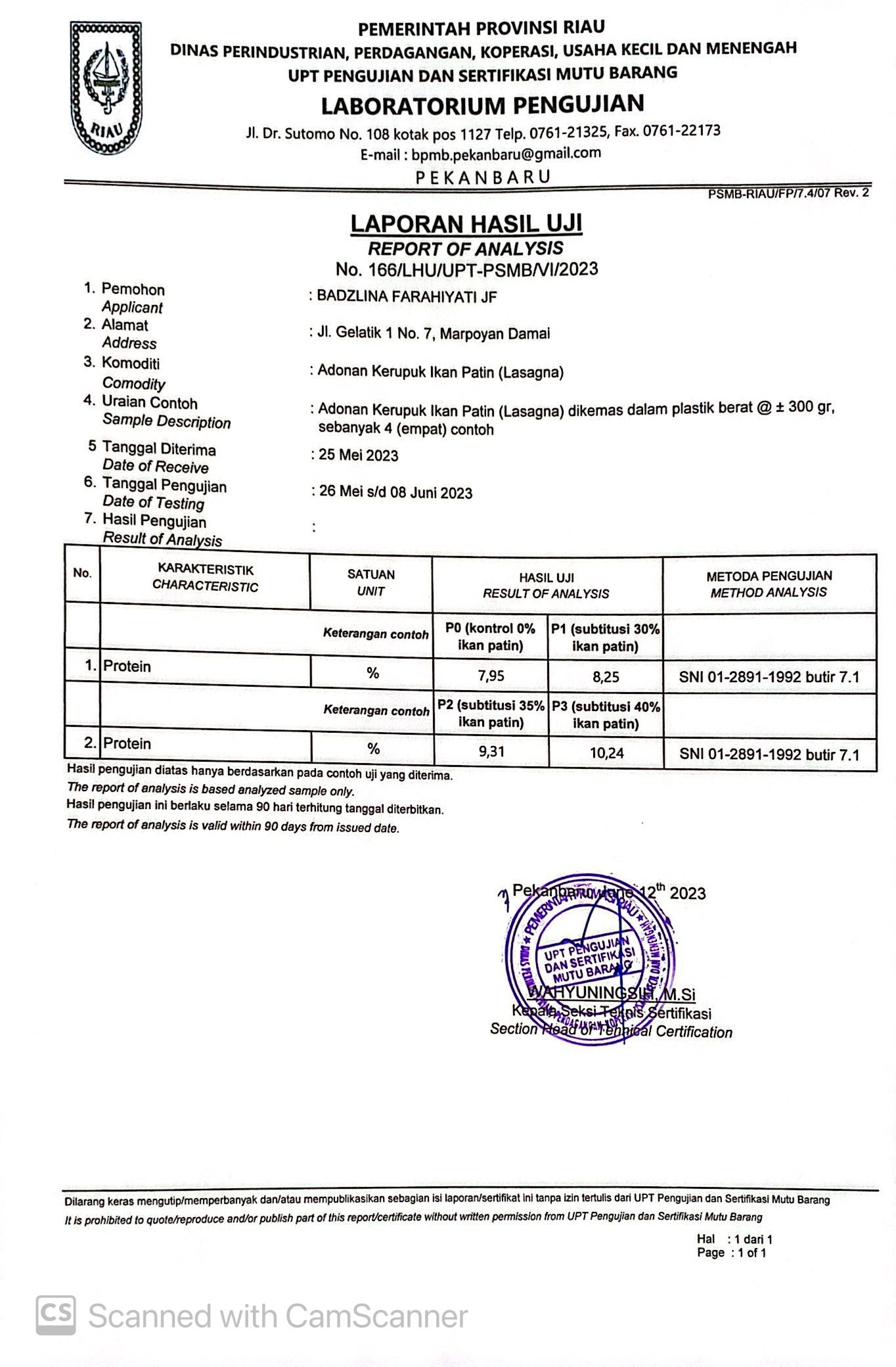 Lampiran 12. Dokumentasi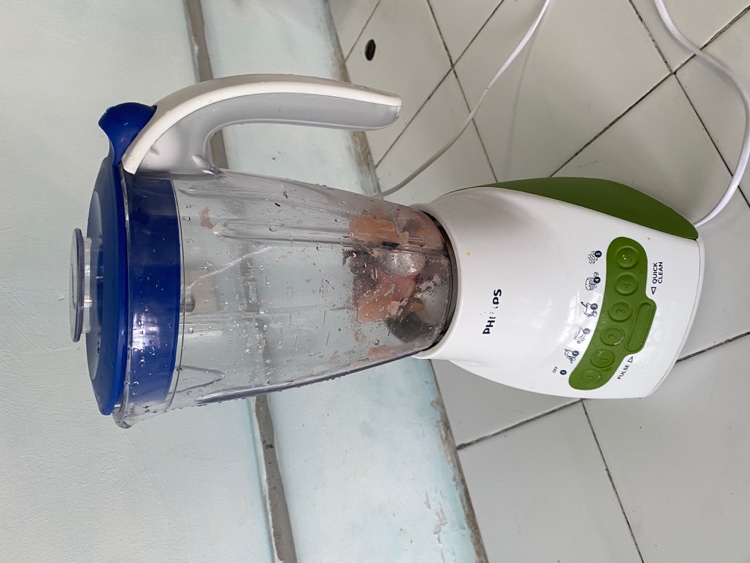 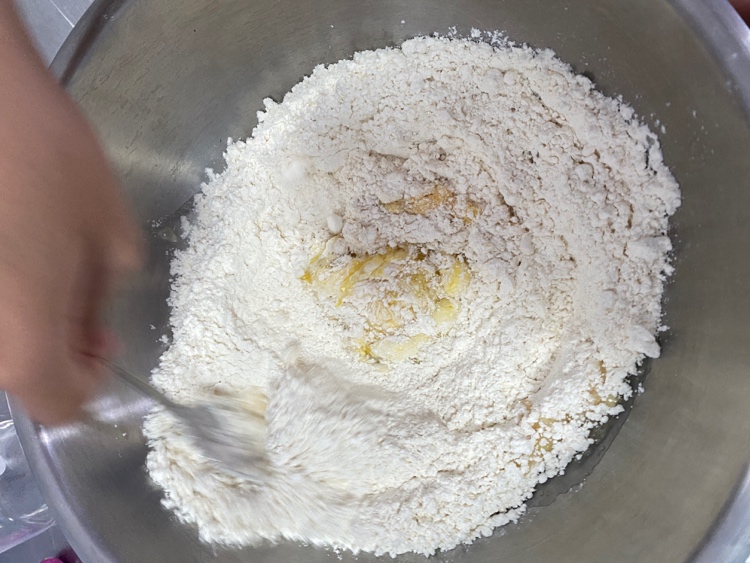 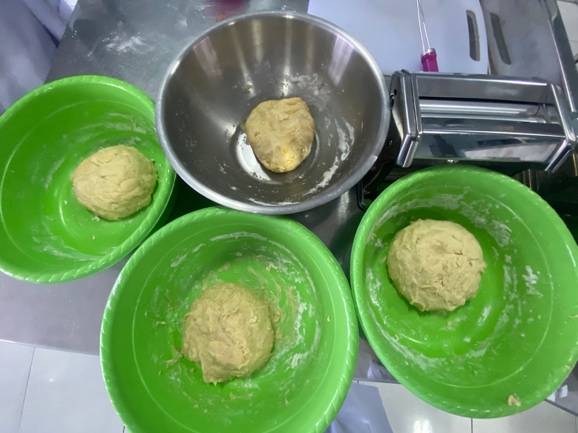 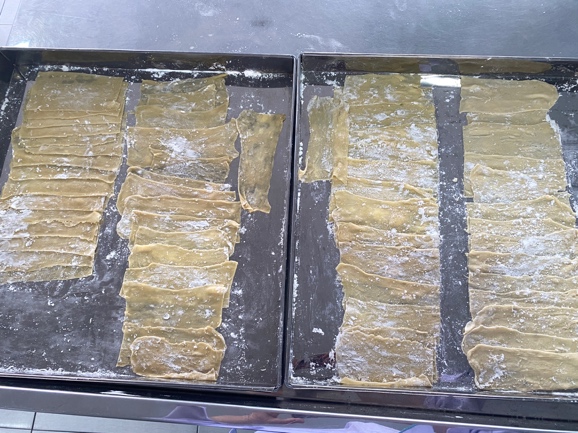 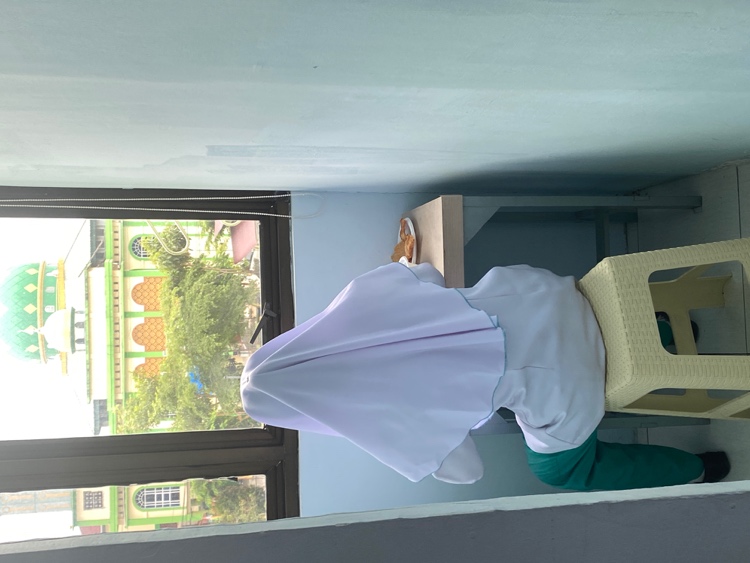 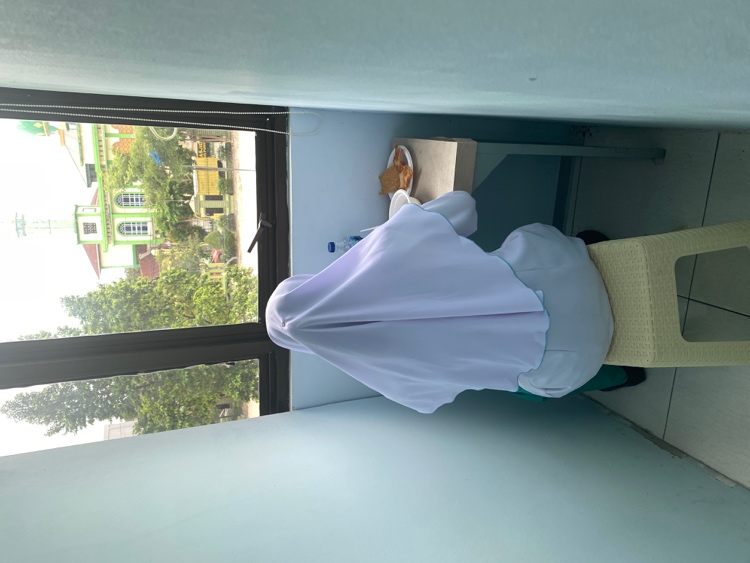 Lampiran 13. Surat Izin Penelitian Kampus Poltekkes Kemenkes Riau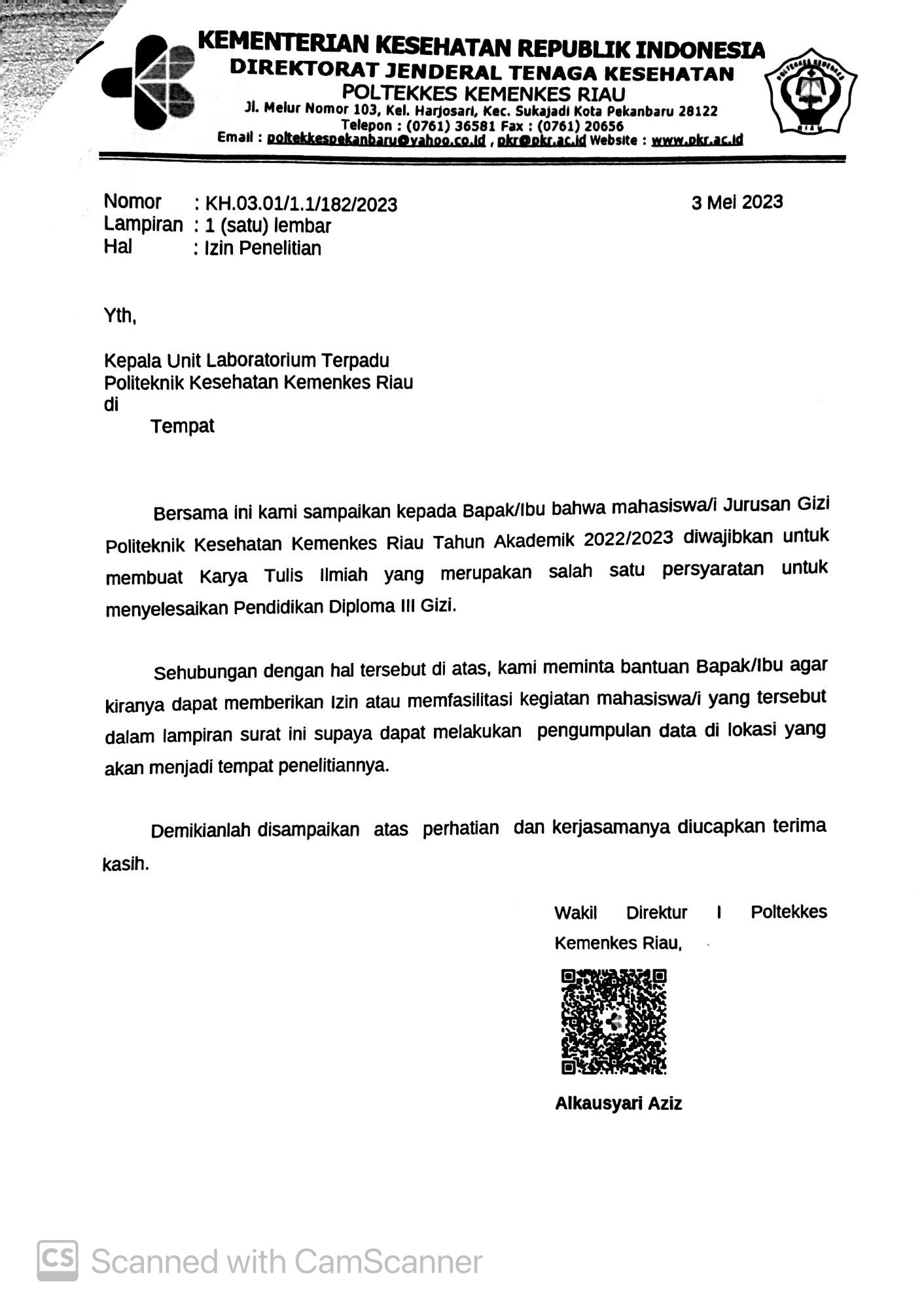 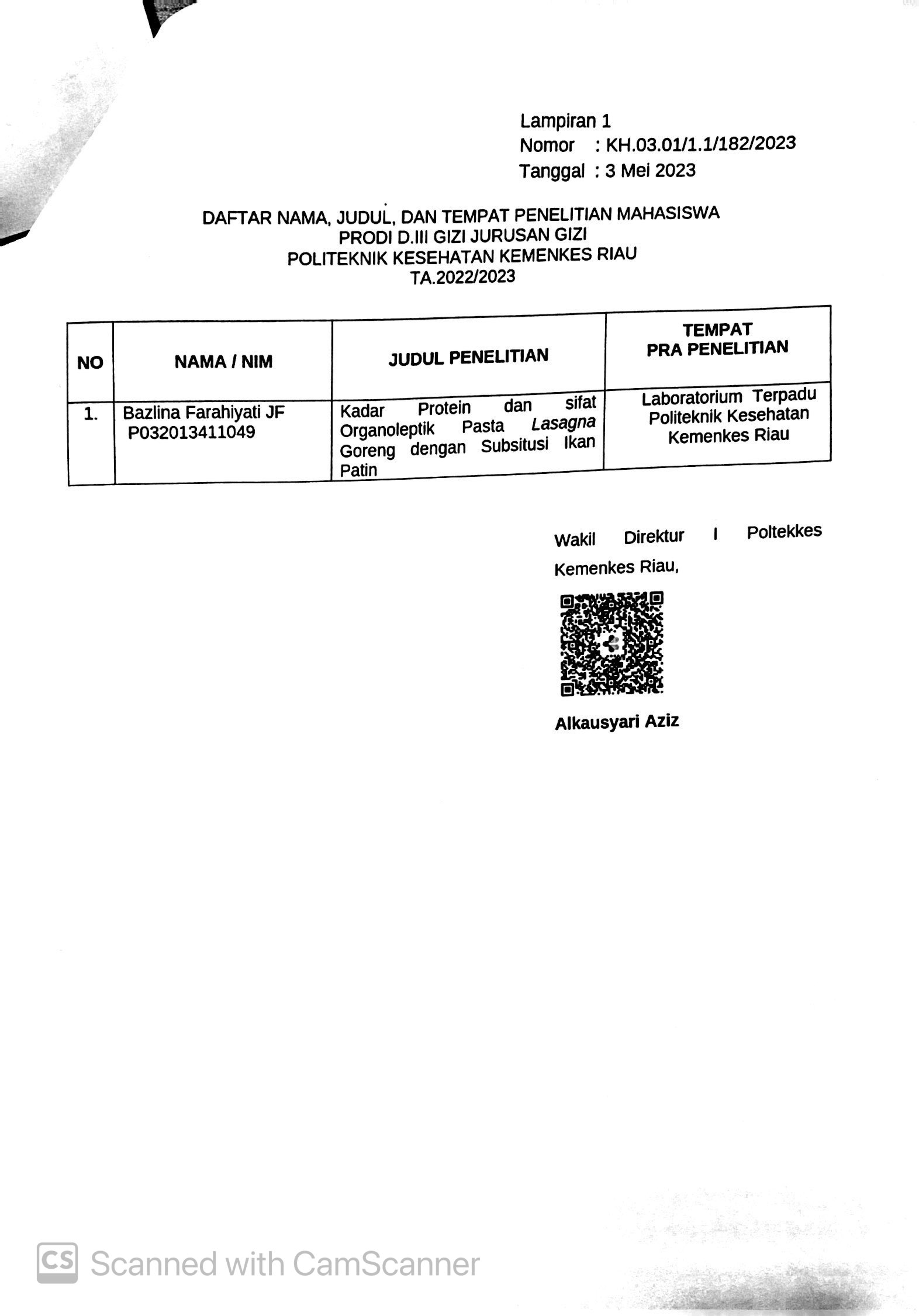 Aspek PenelitianSkala HedonikSkala NumerikKode SampelKode SampelKode SampelKode SampelAspek PenelitianSkala HedonikSkala NumerikP0P1P2P3WarnaSangat Suka5WarnaSuka4WarnaAgak Suka3WarnaTidak Suka2WarnaSangat Tidak Suka1AromaSangat Suka5AromaSuka4AromaAgak Suka3AromaTidak Suka2AromaSangat Tidak Suka1TeksturSangat Suka5TeksturSuka4TeksturAgak Suka3TeksturTidak Suka2TeksturSangat Tidak Suka1RasaSangat Suka5RasaSuka4RasaAgak Suka3RasaTidak Suka2RasaSangat Tidak Suka1PanelisPerlakuanPerlakuanPerlakuanPerlakuanTotalPanelisP0 (Kontrol)P1 (30% daging ikan patin)P2  (35% daging ikan patin)P3  (40% daging ikan patin)Total123441323454163343313433441453435156554519722241084354169242412104455181144451712232411134433141454341615244414Jumlah48555362218Rata-Rata3,23,673,534,1314,53DescriptivesDescriptivesDescriptivesDescriptivesDescriptivesDescriptivesDescriptivesDescriptivesDescriptivesRasa  Rasa  Rasa  Rasa  Rasa  Rasa  Rasa  Rasa  Rasa  NMeanStd. DeviationStd. Error95% Confidence Interval for Mean95% Confidence Interval for MeanMinimumMaximumNMeanStd. DeviationStd. ErrorLower BoundUpper BoundMinimumMaximumP0153.201.082.2792.603.8025P1153.67.724.1873.274.0725P2153.531.060.2742.954.1225P3154.13.640.1653.784.4935Total603.63.938.1213.393.8825ANOVAANOVAANOVAANOVAANOVAANOVARasa  Rasa  Rasa  Rasa  Rasa  Rasa  Sum of SquaresdfMean SquareFSig.Between Groups6.73332.2442.781.049Within Groups45.20056.807Total51.93359RasaRasaRasaRasaDuncana  Duncana  Duncana  Duncana  SampelNSubset for alpha = 0.05Subset for alpha = 0.05SampelN12P0153.20P2153.533.53P1153.673.67P3154.13Sig..185.089PanelisPerlakuanPerlakuanPerlakuanPerlakuanTotalPanelisP0 (Kontrol)P1 (30% daging ikan patin)P2  (35% daging ikan patin)P3  (40% daging ikan patin)Total134321222345143333312411439522521162234117424313823241191555161032218115355181244441613322291414421115255517Jumlah38455550188Rata-Rata2,5333,673,3312,53DescriptivesDescriptivesDescriptivesDescriptivesDescriptivesDescriptivesDescriptivesDescriptivesDescriptivesWarna  Warna  Warna  Warna  Warna  Warna  Warna  Warna  Warna  NMeanStd. DeviationStd. Error95% Confidence Interval for Mean95% Confidence Interval for MeanMinimumMaximumNMeanStd. DeviationStd. ErrorLower BoundUpper BoundMinimumMaximumP0152.531.187.3071.883.1915P1153.001.195.3092.343.6615P2153.671.113.2873.054.2825P3153.331.345.3472.594.0815Total603.131.255.1622.813.4615ANOVAANOVAANOVAANOVAANOVAANOVAWarna  Warna  Warna  Warna  Warna  Warna  Sum of SquaresdfMean SquareFSig.Between Groups10.53333.5112.386.079Within Groups82.400561.471Total92.93359PanelisPerlakuanPerlakuanPerlakuanPerlakuanTotalPanelisP0 (Kontrol)P1 (30% daging ikan patin)P2  (35% daging ikan patin)P3  (40% daging ikan patin)Total144331424343143434314454321455333146353314743421384423139452314104424141144551812445417133333121442331215514313Jumlah61525047210Rata-Rata4,073,473,333,214DescriptivesDescriptivesDescriptivesDescriptivesDescriptivesDescriptivesDescriptivesDescriptivesDescriptivesTekstur  Tekstur  Tekstur  Tekstur  Tekstur  Tekstur  Tekstur  Tekstur  Tekstur  NMeanStd. DeviationStd. Error95% Confidence Interval for Mean95% Confidence Interval for MeanMinimumMaximumNMeanStd. DeviationStd. ErrorLower BoundUpper BoundMinimumMaximumP0154.07.594.1533.744.4035P1153.471.060.2742.884.0515P2153.33.976.2522.793.8725P3153.20.775.2002.773.6325Total603.52.911.1183.283.7515ANOVAANOVAANOVAANOVAANOVAANOVATekstur  Tekstur  Tekstur  Tekstur  Tekstur  Tekstur  Sum of SquaresdfMean SquareFSig.Between Groups6.58332.1942.898.043Within Groups42.40056.757Total48.98359TeksturTeksturTeksturTeksturDuncana  Duncana  Duncana  Duncana  SampelNSubset for alpha = 0.05Subset for alpha = 0.05SampelN12P3153.20P2153.33P1153.473.47P0154.07Sig..435.064PanelisPerlakuanPerlakuanPerlakuanPerlakuanTotalPanelisP0 (Kontrol)P1 (30% daging ikan patin)P2  (35% daging ikan patin)P3  (40% daging ikan patin)Total155451921445143433316433541554254156352313722441283333129144514103252121154541812222410132225111433421215214512Jumlah43455658205Rata-Rata2,8733,733,8713,67DescriptivesDescriptivesDescriptivesDescriptivesDescriptivesDescriptivesDescriptivesDescriptivesDescriptivesAroma  Aroma  Aroma  Aroma  Aroma  Aroma  Aroma  Aroma  Aroma  NMeanStd. DeviationStd. Error95% Confidence Interval for Mean95% Confidence Interval for MeanMinimumMaximumNMeanStd. DeviationStd. ErrorLower BoundUpper BoundMinimumMaximumP0152.871.246.3222.183.5615P1153.001.195.3092.343.6615P2153.731.100.2843.124.3425P3153.871.060.2743.284.4525Total603.371.207.1563.053.6815ANOVAANOVAANOVAANOVAANOVAANOVAAroma  Aroma  Aroma  Aroma  Aroma  Aroma  Sum of SquaresdfMean SquareFSig.Between Groups11.53333.8442.894.043Within Groups74.400561.329Total85.93359AromaAromaAromaAromaDuncana  Duncana  Duncana  Duncana  SampelNSubset for alpha = 0.05Subset for alpha = 0.05SampelN12P0152.87P1153.003.00P2153.733.73P3153.87Sig..055.055